    浙 江 理 工 大 学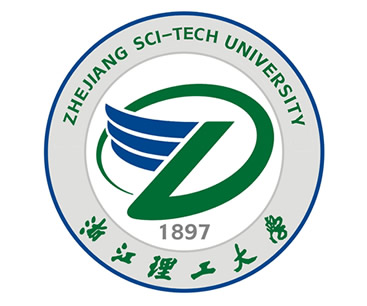 2024年硕士学位研究生招生考试业务课考试大纲           考试科目： 社会工作原理                  代码：331                  本科目考试大纲主要依据教育部《2010年部分专业学位基础课和专业基础课考试内容范围指导意见》，结合社会工作专业特点和社会工作硕士专业学位点发展的实际情况，参照《指导意见》并按照考试大纲的规范要求，编制本科目的考试大纲。一、基本要求：1. 掌握社会工作的内涵，社会工作的价值观和专业伦理。2. 掌握社会工作的理论发展以及主要的理论模式。3. 掌握个案工作、小组工作、社区工作等基本工作方法和社会工作行政、社会工作督导等间接工作方法。4. 掌握社会工作实务的基本内容。5. 掌握社会工作研究的主要方法。二、范围与要求一、社会工作的内涵、原则及主要领域
(一)社会工作的内涵
1.社会工作的目标
2.社会工作的功能
3.社会工作的要素
4.社会工作者的主要角色
5.社会工作的发展历程及特点
(二)我国社会工作发展的基本原则
1.坚持中国共产党的领导
2.坚持社会主义核心价值观的引领
3.坚持以人民为中心的理念
4.坚持职业化、专业化、本土化的发展路径
(三)社会工作的主要领域
1.社会工作的主要服务领域
2.社会工作领域的扩展
二、社会工作的价值观与专业伦理
(一)中国和西方福利思想对社会工作的影响
(二)社会工作价值观
1.社会工作价值观的作用
2.社会工作价值观的内容
(三)社会工作专业伦理
1.社会工作专业伦理的作用
2.社会工作专业伦理的特点
3.社会工作专业伦理的内容
4.社会工作中的伦理难题及处理
(四)社会工作专业守则
三、人类行为与社会环境
(一)人类行为与社会环境的关系
1.人类需要的层次和类型
2.人类行为的类型和特点
3.社会环境的构成要素
4.人类行为与社会环境的关系
(二)人生发展阶段
1.人生发展各阶段的生理、心理及社会发展特征
2.人生发展各阶段面临的主要问题
四、社会工作理论的应用
(一)精神分析理论在社会工作中的应用
(二)认知行为理论在社会工作中的应用
(三)系统理论和生态系统理论在社会工作中的应用
(四)人本主义和存在主义理论在社会工作中的应用
(五)增能理论在社会工作中的应用
五、个案工作方法
(一)个案工作的本质
(二)个案工作的主要模式
1.心理社会治疗模式的内容及特点
2.认知行为治疗模式的内容及特点
3.理性情绪治疗模式的内容及特点
4.任务中心模式的内容及特点
5.危机介入模式的内容及特点
6.人本治疗模式的内容及特点
7.家庭治疗模式的内容及特点
(三)个案工作各阶段的工作要求
(四)个案工作的技巧
(五)个案管理
六、小组工作方法
(一)小组工作的类型及特点
(二)小组工作的主要模式
1.社会目标模式的特点及实施原则
2.治疗模式的特点及实施原则
3.互动模式的特点及实施原则
4.发展模式的特点及实施原则
(三)小组工作各阶段的工作要求
(四)小组工作的技巧
七、社区工作方法
(一)社区工作的特点及目标
(二)社区工作的主要模式
1.地区发展模式的特点及实施策略
2.社会策划模式的特点及实施策略
3.社区照顾模式的特点及实施策略
(三)社区工作各阶段的工作要求
(四)社区工作的技巧
八、社会工作行政
(一)社会服务计划
1.社会服务机构规划
2.社会服务方案策划
(二)社会服务机构的类型与运作
(三)社会服务机构的领导
(四)社会服务机构的人力资源管理与志愿者管理
(五)社会服务机构的财务与筹资管理
(六)社会服务机构的公信力与公共关系管理
(七)我国社会福利行政体系
1.我国社会福利行政体系的构成
2.我国社会福利行政体系的运作方式
3.我国社会福利行政体系的特点
九、社会工作实务（一）儿童社会工作（二）青少年社会工作（三）老年社会工作（四）妇女社会工作（五）残疾人社会工作（六）家庭社会工作（七）医务社会工作（八）工业社会工作（九）农村社会工作（十）反贫困与社会工作（十一）矫正社会工作（十二）民政工作与社会工作十、社会工作教育和督导
（一）社会工作教育（二）社会工作实习与督导（三）社会工作督导的对象与功能
（四）社会工作督导的内容和方式
（五）社会工作督导的过程和技巧
十一、 社会工作研究
（一）社会工作研究的含义与功能
（二）社会工作研究方法论和研究范式
（三）社会工作研究的一般过程
（四）社会工作研究的具体方法
（五）社会工作的项目评估三、试卷题型名词解释：20%，简答题：40%，论述题：40%参考书目：①《社会工作概论（第三版）》，王思斌，高等教育出版社，2014年版，ISBN：9787040412017；②《社会工作综合能力（中级）》，全国社会工作者职业水平考试教材编写组编写，中国社会出版社，2023年版，ISBN：9787508768649。